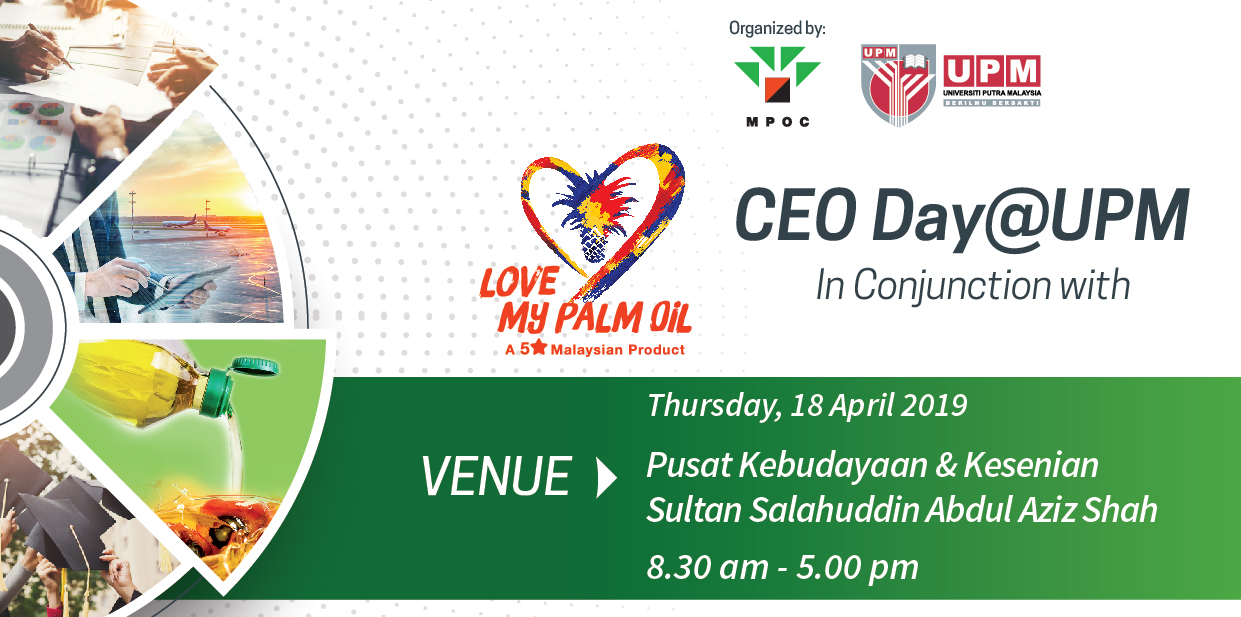 CEO Day@UPM: Love MY Palm OilDewan Besar, Pusat Kebudayaan & KesenianSultan Salahuddin Abdul Aziz Shah, Universiti Putra Malaysia, Serdang, SelangorTentative programmeEvening Session: 12.30 pm – 5.00 pm Concurrent Sessions: TimeProgramme8.00 amRegistrationExhibition starts9.00 am Arrival of guest of honourOPENINGOPENING9.15 amNegaraku/ Putra Gemilang/ Recite doa9.20 amOpening remarks by Prof. Datin Paduka Dr. Aini Ideris, Vice Chancellor, Universiti Putra Malaysia9.35 amRemarks by Datuk Dr. Kalyana Sundram, CEO, Malaysian Palm Oil Council9.50 amLaunching of “Tenera Student Association, UPM”CEO FORUM: 10.00 am-12:45 pmChairperson: Datuk Dr. Kalyana Sundram, CEO Malaysian Palm Oil CouncilPanellists:Mr. Joseph Tek Choon YeeCEO & Managing Director, IJM Plantations Berhad Fun and engaging - Does it sound like the palm oil industry?Puan Nur Fatin Dato’ Seri IbrahimGroup Managing Director, Dewina Holdings Sdn Bhd Challenges and trends in food industry: Do you have what it takes to thrive in the food manufacturing sector?Mr. Seelan PaulCEO, Media Prima Radio Networks Staying relevant: How to create impact in the current internet age?Dato’ Ir. Guntur TobengGroup Managing Director, Gading Kencana Sdn BhdChallenges in turning ideas to marketable products.CEO FORUM: 10.00 am-12:45 pmChairperson: Datuk Dr. Kalyana Sundram, CEO Malaysian Palm Oil CouncilPanellists:Mr. Joseph Tek Choon YeeCEO & Managing Director, IJM Plantations Berhad Fun and engaging - Does it sound like the palm oil industry?Puan Nur Fatin Dato’ Seri IbrahimGroup Managing Director, Dewina Holdings Sdn Bhd Challenges and trends in food industry: Do you have what it takes to thrive in the food manufacturing sector?Mr. Seelan PaulCEO, Media Prima Radio Networks Staying relevant: How to create impact in the current internet age?Dato’ Ir. Guntur TobengGroup Managing Director, Gading Kencana Sdn BhdChallenges in turning ideas to marketable products.12.45 pmLunch1.30 pmMorning session endsTimeProgramme 12.30 pmExhibition resumes2.00 pmIntervarsity Palm Oil Quiz Competition: History, science and environment2.30 pmInteractive activity for school student3.00 pmDemonstrations:Palm based soap making (MPOC)Palm based ice-cream making (FSTM UPM)5.00 pmProgramme endsTimeProgramme 9.00 am -5.00 pmExhibition from companies and non-governmental organization (NGO)Walk-in interviewDrop-in resumeLuck drawInteractive quizzesFree food samplingRegistration of Tenera Student Association, UPM